Příloha č. 3 ke kupní smlouvě č. PK/2303/2020Specifikace předmětu plnění Secesní židle typ 1Masivní židle PRENTPočet: 40 ksMateriál: masivní buk, moření ořech (NUC CRISTINA)S područkamiRozměry židlí s područkou: výška 1000 mm, hloubka 560 mm, šířka 570 mmMateriál potahu: Bezžinylková látka, 395 g/bm, 100% PES Barva potahu: krémová s pruhy (VICTORIA CREM).Materiál výplně: elastické rouno s molitanem olemované cvočky Nosnost: 150 kgHudební motiv v opěradle židle.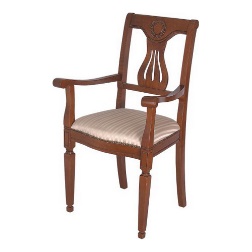 Secesní židle typ 2Masivní židle PRESTIGE Počet: 15 ksMateriál: masivní buk, moření ořech (NUC CRISTINA)Bez područekRozměry židlí bez područky: výška 1000 mm, hloubka 560 mm, šířka 475 mm.Materiál potahu: Bezžinylková látka, 395 g/bm, 100% PES Barva potahu: krémová s pruhy (VICTORIA CREM).Materiál výplně: elastické rouno s molitanem olemované cvočkyNosnost: 150 kgHudební motiv v opěradle židle.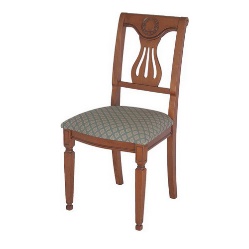 Barva a vzor potahu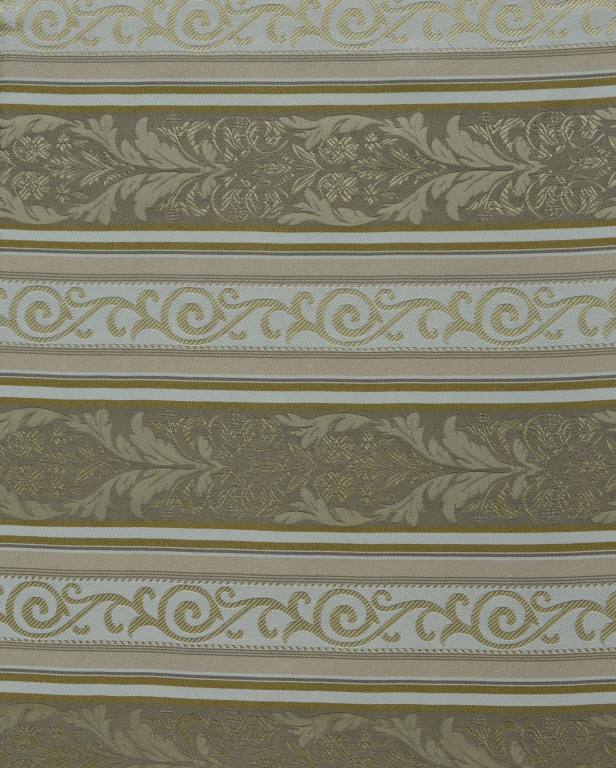 Tento dokument obsahuje závazné fotografie předmětu plnění a je nedílnou součástí kupní smlouvy.